Kalendarz roku szkolnego 2022/2023 - najważniejsze datyNajważniejsze daty w kalendarzu na rok szkolny 2022/2023:1 września 2022 - rozpoczęcie roku szkolnego 23 - 31 grudnia 2022 - zimowa przerwa świąteczna 6 - 11 kwietnia 2023 - wiosenna przerwa świąteczna 23 czerwca 2023 - zakończenie roku szkolnego . Termin ferii zimowych 2023 uzależniony jest od województwa:30 stycznia - 12 lutego 2023 - to ferie dla uczniów z województw kujawsko-pomorskiego, małopolskiego, lubuskiego, świętokrzyskiego, wielkopolskiegoEgzamin ósmoklasisty – 23, 24, 25 maja 2023Dni dodatkowo wolne:1) 31.10.2022 (poniedziałek przed uroczystością Wszystkich Świętych)2) 02.05.2023 ( wtorek -Święto Flagi)3) 09.06.2023 piątek po Bożym Ciele4) Egzamin 8-klasisty – 3 dni: (wtorek, środa, czwartek) 23, 24, 25 maja 2023r.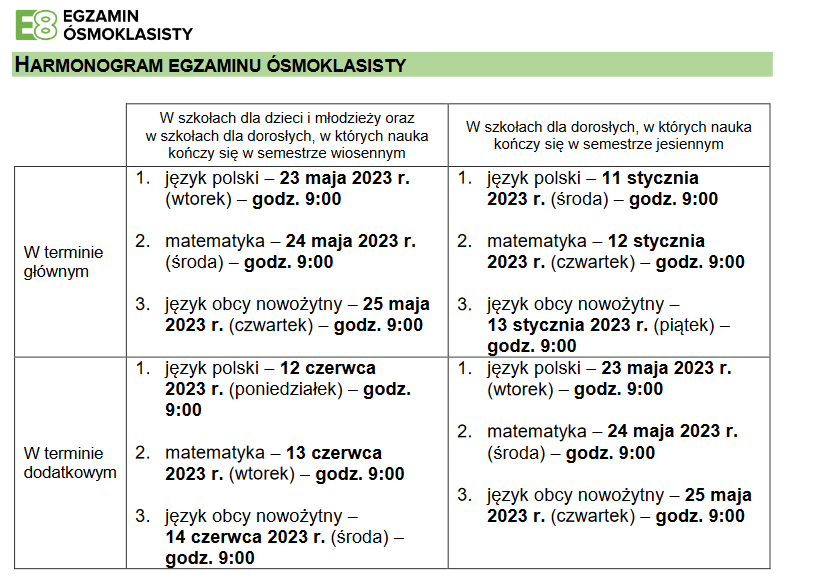 DataNazwa202201.09. CzwartekUroczyste rozpoczęcie roku szkolnego 2022/2023 wg harmonogramu 14.10. PiątekŚwięto Edukacji Narodowej. 01.11. WtorekWszystkich Świętych - dzień ustawowo wolny11.11. PiątekŚwięto Niepodległości - dzień ustawowo wolny22.12. CzwartekJasełka, Wigilie klasowe/ Dzień Patrona23.-31.12.Zimowa przerwa świąteczna202306.01. PiątekŚwięto Trzech Króli - dzień ustawowo wolny30.01.-12.02.Ferie zimowe w roku szkolnym 2022/202306.04. -11.04.Wiosenna przerwa świąteczna01.05. PoniedziałekMiędzynarodowe Święto Pracy - dzień ustawowo wolny02.05. WtorekDzień Flagi RP - dzień wolny od zajęć dydaktycznych03.05. ŚrodaŚwięto Konstytucji 3 Maja - dzień ustawowo wolny01.06. CzwartekDzień Dziecka - Dzień Sportu08.06. CzwartekBoże Ciało - dzień ustawowo wolny23.06. PiątekUroczyste zakończenie roku szkolnego 2022/2023